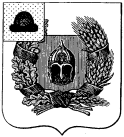 Совет депутатов Александро-Невского городского поселения Александро-Невского муниципального районаРязанской областиСовет депутатов городского поселенияР Е Ш Е Н И ЕО представлении и утверждении кандидатуры на замещение должности главы администрации муниципального образования – Александро-Невское городское поселениеПо итогам проведенного 27.10.2017 года конкурса на замещение должности главы администрации муниципального образования – Александро-Невское городское поселение Александро-Невского муниципального района Рязанской областиРЕШИЛ:1. Утвердить на должность главы администрации  муниципального образования – Александро-Невское городское поселение Александро-Невского муниципального района Рязанской области Блохину Елену Валентиновну  с 03.11.2017 года.         2.   Поручить главе муниципального образования – Александро-Невское городское поселение заключить контракт с Блохиной Еленой Валентиновной.	  Глава муниципального образования –Александро-Невское городское поселение,Председатель Совета депутатов -							В.А. УшаковаАлександро-Невское городское поселение   от 02 ноября  2017 г.                      р.п. Александро-Невский                        №  18